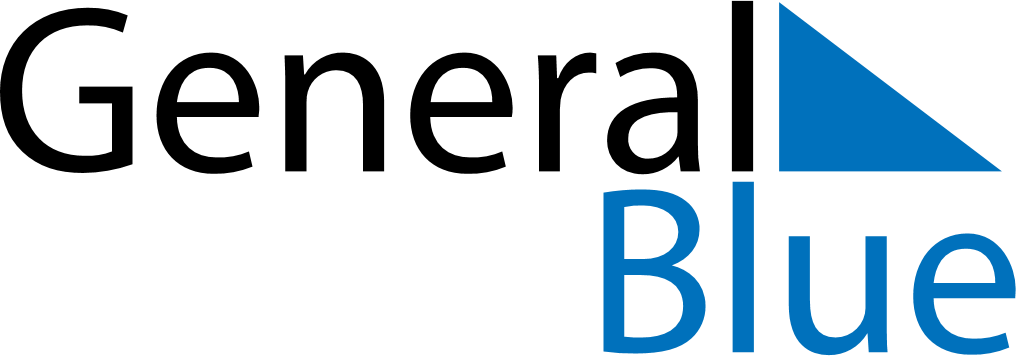 July 2024July 2024July 2024July 2024July 2024July 2024Bear Creek, Alaska, United StatesBear Creek, Alaska, United StatesBear Creek, Alaska, United StatesBear Creek, Alaska, United StatesBear Creek, Alaska, United StatesBear Creek, Alaska, United StatesSunday Monday Tuesday Wednesday Thursday Friday Saturday 1 2 3 4 5 6 Sunrise: 4:38 AM Sunset: 11:24 PM Daylight: 18 hours and 46 minutes. Sunrise: 4:39 AM Sunset: 11:23 PM Daylight: 18 hours and 44 minutes. Sunrise: 4:40 AM Sunset: 11:23 PM Daylight: 18 hours and 42 minutes. Sunrise: 4:41 AM Sunset: 11:22 PM Daylight: 18 hours and 40 minutes. Sunrise: 4:43 AM Sunset: 11:21 PM Daylight: 18 hours and 37 minutes. Sunrise: 4:44 AM Sunset: 11:20 PM Daylight: 18 hours and 35 minutes. 7 8 9 10 11 12 13 Sunrise: 4:46 AM Sunset: 11:18 PM Daylight: 18 hours and 32 minutes. Sunrise: 4:47 AM Sunset: 11:17 PM Daylight: 18 hours and 29 minutes. Sunrise: 4:49 AM Sunset: 11:16 PM Daylight: 18 hours and 26 minutes. Sunrise: 4:51 AM Sunset: 11:14 PM Daylight: 18 hours and 23 minutes. Sunrise: 4:52 AM Sunset: 11:13 PM Daylight: 18 hours and 20 minutes. Sunrise: 4:54 AM Sunset: 11:11 PM Daylight: 18 hours and 17 minutes. Sunrise: 4:56 AM Sunset: 11:10 PM Daylight: 18 hours and 13 minutes. 14 15 16 17 18 19 20 Sunrise: 4:58 AM Sunset: 11:08 PM Daylight: 18 hours and 10 minutes. Sunrise: 5:00 AM Sunset: 11:06 PM Daylight: 18 hours and 6 minutes. Sunrise: 5:02 AM Sunset: 11:05 PM Daylight: 18 hours and 2 minutes. Sunrise: 5:04 AM Sunset: 11:03 PM Daylight: 17 hours and 59 minutes. Sunrise: 5:06 AM Sunset: 11:01 PM Daylight: 17 hours and 55 minutes. Sunrise: 5:08 AM Sunset: 10:59 PM Daylight: 17 hours and 51 minutes. Sunrise: 5:10 AM Sunset: 10:57 PM Daylight: 17 hours and 46 minutes. 21 22 23 24 25 26 27 Sunrise: 5:12 AM Sunset: 10:55 PM Daylight: 17 hours and 42 minutes. Sunrise: 5:14 AM Sunset: 10:53 PM Daylight: 17 hours and 38 minutes. Sunrise: 5:17 AM Sunset: 10:51 PM Daylight: 17 hours and 34 minutes. Sunrise: 5:19 AM Sunset: 10:48 PM Daylight: 17 hours and 29 minutes. Sunrise: 5:21 AM Sunset: 10:46 PM Daylight: 17 hours and 25 minutes. Sunrise: 5:23 AM Sunset: 10:44 PM Daylight: 17 hours and 20 minutes. Sunrise: 5:26 AM Sunset: 10:42 PM Daylight: 17 hours and 16 minutes. 28 29 30 31 Sunrise: 5:28 AM Sunset: 10:39 PM Daylight: 17 hours and 11 minutes. Sunrise: 5:30 AM Sunset: 10:37 PM Daylight: 17 hours and 6 minutes. Sunrise: 5:33 AM Sunset: 10:34 PM Daylight: 17 hours and 1 minute. Sunrise: 5:35 AM Sunset: 10:32 PM Daylight: 16 hours and 57 minutes. 